         ҠАРАР                                            	             РЕШЕНИЕОб освобождении от арендной платы по договорам аренды муниципального имущества сельского поселения Тузлукушевский сельсовет муниципального района Чекмагушевский район Республики Башкортостан, за исключением земельных участков, для субъектов малого и среднего предпринимательства, включенных в реестр субъектов малого и среднего предпринимательстваВ соответствии со статьей 35 Федерального закона Российской Федерации от 06 октября 2003 г. №131-ФЗ «Об общих принципах организации местного самоуправления в Российской Федерации», во исполнение распоряжения Главы Республики Башкортостан от 01 апреля 2020 г.  № РГ-119 «О первоочередных мерах по повышению устойчивости экономики Республики Башкортостан с учетом внешних факторов, в том числе связанных с распространением новой  коронавирусной инфекции», Совет сельского поселения Тузлукушевский сельсовет муниципального района Чекмагушевский район Республики Башкортостан РЕШИЛ:1. Администрации сельского поселения Тузлукушевский сельсовет муниципального района Чекмагушевский район Республики Башкортостан, по договорам аренды муниципального имущества,за исключением земельных участков, заключенным до 01 апреля 2020 года,  обеспечить:а) в течение 3 рабочих дней со дня обращения субъекта малого и среднего предпринимательства, включенного в Реестр субъектов малого и среднего предпринимательства, заключение дополнительного соглашения, предусматривающего освобождение от арендной платы с 01 апреля 2020 года по 31 декабря 2020 года;б) уведомление в течение 3 рабочих дней со дня вступления в силу настоящего решения субъектов малого и среднего предпринимательства, включенных в Реестр субъектов малого и среднего предпринимательства, о возможности заключения дополнительного соглашения в соответствии с требованиями подпункта «а» настоящего пункта.2. Настоящее решение действует до 31 декабря 2020 года включительно.3. Настоящее решение подлежит обнародованию в установленном порядке и размещению на официальном информационном сайте Администрации сельского поселения Тузлукушевский сельсовет муниципального района Чекмагушевский район Республики Башкортостан в сети интернет    4.  Контроль исполнения настоящего решения возложить на комиссию по социально экономическим вопросам.Глава сельского поселения                                    З.М.Камаловас.Тузлукушевоот 20 апреля 2020г.№ 48БАШҠОРТОСТАНРЕСПУБЛИКАҺЫСАҠМАҒОШ  РАЙОНЫмуниципаль районЫНЫҢТУҘЛЫҠЫУЫш АУЫЛ СОВЕТЫАУЫЛ  БИЛӘмӘҺЕ ХАКИМИӘТЕ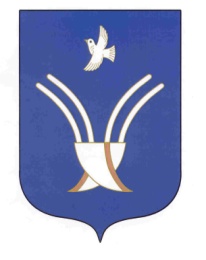 СОВЕТ сельского поселенияТузлукушевский сельсоветмуниципального района           Чекмагушевский район Республики Башкортостан